Приложениек решению Думы Батецкого муниципального районаот30.08.2023 № 220-РДГрафическое изображение структуры Администрации Батецкого муниципального района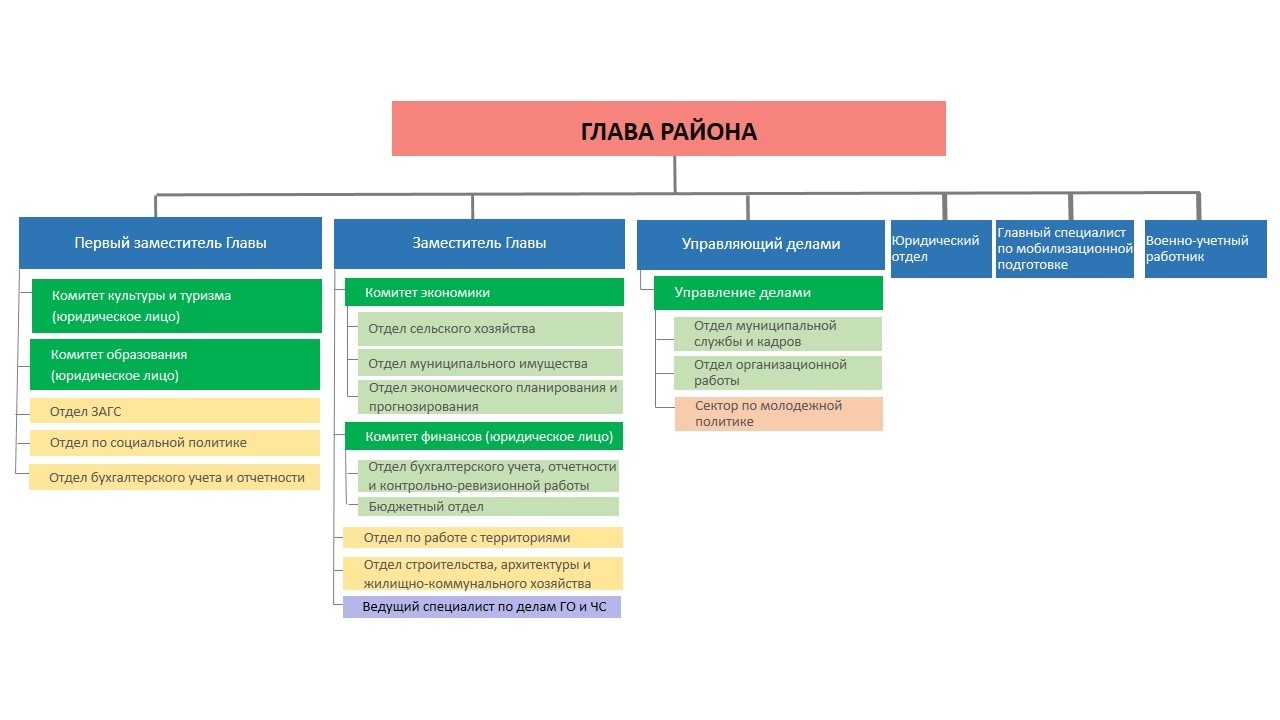 